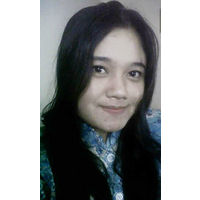 Nama 			 	: Prastiti Kurnia PutriTempat tanggal lahir 	: Wonogiri, 08 Mei 1992Jenis Kelamin 		: PerempuanAgama			: IslamStatus 				: Belum KawinNegara 			: IndonesiaAlamat	 		: Kp. Curug Wetan RT 				  004/002		  Curug - TangerangNomer hp 			: 0822-99-00-7358Email 			: prastiti.kurnia@gmail.com1998 – 2004	 	: SDN 1 Curug Wetan - Tangerang2004 – 2007		: SMP PGRI 246 Curug - Tangerang2007 – 2010		: SMA Antartika - Tangerang Saya dapat mengikuti instruksi yang diberikan dari atasan.Melakukan semua yang terbaik. Mendekati prospek dengan komunikasi dan sikap yang baik. Menjaga dan memelihara hubungan yang baik dan layanan dengan semua orang termasuk tim saya dan klien juga. Selalu meng-upgrade secara teratur keterampilan dan kemampuan melalui training, seminar, dan membaca buku.2010 – Resepsionit PT. Tarra Grup, Manis Raya-Tangerang.2013 – Kasir Rawat Jalan RSIA. Keluarga Kita, Curug-Tangerang.2014 – Staff administrasi  Notaris Nathalia Tenegar, Medang-Tangerang.Keterampilan yang baik dan pengalaman menutup prospek.Keterampilan yang baik dalam berbicara.Keterampilan yang baik dalam pengaruh orang. Baik mampu dalam kepemimpinan. Keterampilan yang baik dalam tim kerja. Keterampilan yang baik dalam individu yang bekerja. Keterampilan yang baik dalam mengoperasikan komputer dan kantor.Saya menyatakan rincian dinyatakan benar dan lengkap.Prastiti Kurnia Putri.